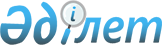 О мерах по реализации Закона Республики Казахстан от 15 июня 2004 года "О внесении изменений и дополнений в некоторые законодательные акты Республики Казахстан по вопросам предупреждения и ликвидации чрезвычайных ситуаций природного и техногенного характера и промышленной безопасности"
					
			Утративший силу
			
			
		
					Распоряжение Премьер-Министра Республики Казахстан от 13 августа 2004 года N 225-р. Утратило силу - распоряжением Премьер-Министра РК от 30 декабря 2004 года N 383-р (R040383)      1. Утвердить прилагаемый перечень нормативных правовых актов Правительства Республики Казахстан, принятие которых необходимо в целях реализации Закона  Республики Казахстан от 15 июня 2004 года "О внесении изменений и дополнений в некоторые законодательные акты Республики Казахстан по вопросам предупреждения и ликвидации чрезвычайных ситуаций природного и техногенного характера и промышленной безопасности" (далее - Перечень). 

      2. Агентству Республики Казахстан по чрезвычайным ситуациям разработать и внести на утверждение Правительства Республики Казахстан проекты нормативных правовых актов согласно Перечню.       Исполняющий обязанности 

      Премьер-Министра Утвержден                     

распоряжением Премьер-Министра         

Республики Казахстан              

от 13 августа 2004 года N 225           

Перечень нормативных правовых актов 

Правительства Республики Казахстан, 

принятие которых необходимо в целях реализации 

Закона  Республики Казахстан от 15 июня 2004 года 

"О внесении изменений и дополнений 

в некоторые законодательные акты Республики Казахстан 

по вопросам предупреждения и ликвидации чрезвычайных 

ситуаций природного и техногенного характера и 

промышленной безопасности" ____________________________________________________________________ 

 N ! Наименование нормативного ! Cрок      !Государственный орган, 

п/п! правового акта            ! исполнения!ответственный за 

   !                           !           !исполнение 

-------------------------------------------------------------------- 

 1. Об утверждении 

    классификации чрезвычайных    октябрь 

    ситуаций.                     2004г.         АЧС 

 

   2. Об утверждении Положения 

    о полномочиях руководителя 

    ликвидации чрезвычайной       октябрь 

    ситуации.                     2004г.         АЧС  3. Об утверждении норм 

    оснащения профессиональных 

    аварийно-спасательных 

    формирований и обеспечения    октябрь 

    кинологических служб.         2004г.         АЧС  4. Об утверждении норм 

    обеспечения спасателей 

    профессиональных и            октябрь 

    добровольных аварийно-        2004г.         АЧС 

    спасательных служб и 

    формирований продуктами 

    питания в период проведения 

    спасательных и неотложных 

    работ. 

____________________________________________________________________ 
					© 2012. РГП на ПХВ «Институт законодательства и правовой информации Республики Казахстан» Министерства юстиции Республики Казахстан
				